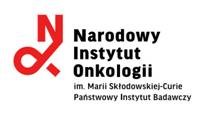 Dotyczy: postępowania o udzielenie zamówienia publicznego prowadzonego w trybie podstawowym na podstawie art. 275 pkt 1 ustawy z dnia 11 wrzesnia 2019 r. Prawo zamówień publicznych na: Dostawę Urządzeń sanitarnych i materiałów hydraulicznych         Część nr 1: Urządzenia sanitarne*;        Część nr 2: Materiały hydrauliczne*;        Część nr 3: Grzejniki płytowe i drabinkowe**niepotrzebne skreślićOŚWIADCZENIE Wykonawcy składane w  celu potwierdzenia, że oferowane dostawy odpowiadają wymaganiom określonym przez Zamawiającegow imieniu:……………..…………………………………………………………………………………,.......................................................................................................................................    pełna nazwa/firma Wykonawcy, adres, w zależności od podmiotu: NIP/PESEL, KRS/CEiDG)oświadczam/y, że: zaoferowany przedmiot zamówienia w Części nr …………….. posiada oznaczenie CE oraz aktualne dokumenty dopuszczające do obrotu i do używania na terenie Rzeczypospolitej Polskiej, zgodnie z wymaganiami określonymi w ustawie z dnia 16 kwietnia 2004 r. o wyrobach budowlanych (t.j. Dz.U. z 2021 poz. 1213)UWAGA:Zamawiający zaleca przed podpisaniem, zapisanie dokumentu w formacie .pdfdokument musi być opatrzony przez osobę lub osoby uprawnione do reprezentowania wykonawcy, kwalifikowanym podpisem elektronicznym lub podpisem zaufanym lub podpisem osobistym (e-dowód) 